Slovenský zväz športového rybolovuSlovenský rybársky zväz – Rada Žilina,MsO SRZ Považská Bystrica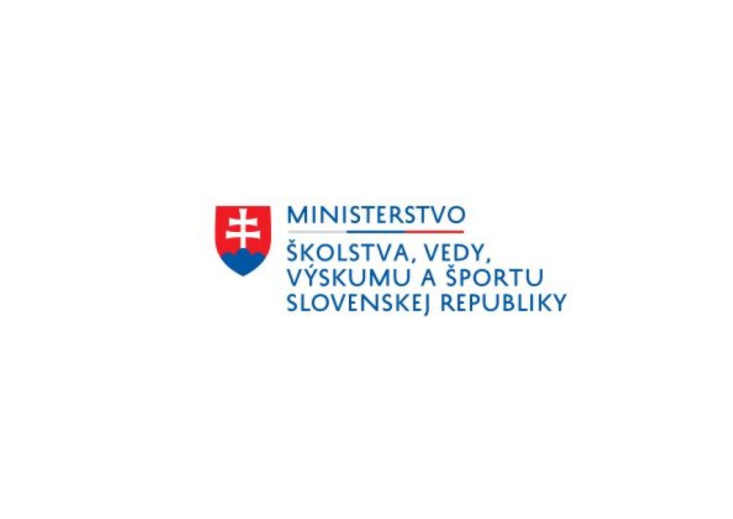 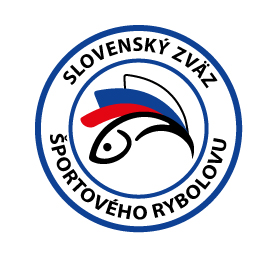 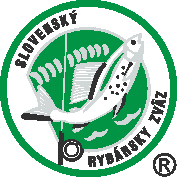 PropozícieLRU – mucha1. liga1. dvojkolo28.05.2022 – 29.05.2022Považská Bystrica - Považská Teplá                      rieka VáhPodľa plánu športovej činnosti pre rok 2022 SZŠR v spolupráci so SRZ Rada Žilina a MsO SRZ  Považská Bystrica usporiada jarné dvojkolo 1. ligy v  LRU – mucha.Účastníci pretekov: družstvá MO - MsO SRZ Liptovský Mikuláš Rožňava A – SK Muškár Gelnica Bardejov Dolný Kubín A Kežmarok A                                                                                                      Spišská Nová Ves A  Vranov nad Topľou A Brezno Spišská Belá Považská Bystrica Dolný Kubín B Termín konania:		28.05. 2022- 29.05. 2022Miesto konania:		Považská Teplá, Rieka Váh č. 11 revír 3- 4600-1-1Organizačný štáb:Riaditeľ pretekov:		Milan Dubnička	Garant Rady SRZ:		Štefan Mlynarčík      Hlavný rozhodca:		Milan Bajzík       	Sektorový rozhodca:		Jozef Ptáček   	Technický vedúci:		Ján PauerBodovacia komisia:		Milan Bajzík + 2 zabezpečí  MsO SRZ Považská BystricaZdravotné zabezpečenie:	112V prípade nepriaznivej pandemickej situácie môžu byť preteky preložené alebo zrušené, informácia bude zverejnená týždeň pred pretekmi.Každý pretekár je povinný dodržiavať hygienické opatrenia podľa aktuálnej vyhlášky Úradu verejného zdravotníctva SR, ktoré budú zverejnené pred pretekmi.Technické pokyny:Športové rybárske preteky sú usporiadané podľa zákona 216/2018 Z.z. § 20 a vykonávacej vyhlášky 381/2018 § 15.Preteká sa podľa súťažných pravidiel SZŠR pre LRU Mucha a aktuálnych modifikácií pre  rok 2022 Pretekárska trať:	Rieka Váh 3-4600-1-1Trať bude postavená na rieke Váh, cca 200 m nad letiskom pre modelárov po hrad sektor A, Sektor B až po rybníky v Považskej Teplej koniec sektoru Výskyt rýb:	Jalec hlavatý a obyčajný, pstruh potočný, pstruh dúhový, lipeň a ostatné sprievodné druhyBodované ryby:		Podľa pravidiel  LRU-MuchaZraz a štáb pretekov:	Rybníky Považská TepláNáhradná trať:		Nie je určená.Časový harmonogram pretekov:Sobota 28.5 202206:00 – 07:00  Prezentácia07:00 – 08:00  Slávnostné otvorenie pretekov,  losovanie 1. kola pretekov08:00 – 08:30  Presun pretekárov na stanovištia08:30 – 09:00  Príprava pretekárov09:00 – 12:00  1. kolo pretekov12:00 – 13:30  Obed – prestávka13:30 – 14:30  Losovanie 2. kolo pretekov14:30 – 15:00  Príprava pretekárov15:00 – 18:00 2. kolo pretekov18:45               Vyhlásenie výsledkov 1. dňa pretekov				Nedeľa 29.5.2022		07:00 – 08:00  Prezentácia a losovanie 3. kola pretekov08:00 – 08:30  Presun pretekárov na stanovištia08:30 – 09:00  Príprava pretekárov09:00 – 12:00  3. kolo pretekov12:00 – 13:30  Obed – prestávka13:30 – 14:00  Losovanie 4. kolo pretekov14:00 – 14:30  Presun pretekárov na stanovištia14:30 – 15:00  Príprava pretekárov15:00 – 18:00  4.kolo pretekov18:45 	Vyhlásenie výsledkov 2. dňa pretekov ako aj výsledkov  jarného kola 1.ligy v LRU-mucha.Záverečné ustanovenia:Všetci pretekári musia mať platné registračné preukazy športovca SZŠR a preukazy člena SRZ. Vedúci družstva musí na požiadanie rozhodcu predložiť súpisku družstva.Preteká sa za každého počasia. V prípade búrky budú preteky prerušené a bude sa postupovať podľa platných súťažných pravidiel.Každý pretekár preteká na vlastnú zodpovednosť a riziko, za svoje správanie nesie plnú zodpovednosť.Tréning  na vytýčenej trati je možný do 14.05.2022 vrátane, s platným povolením na rybolov, po tomto termíne bude rieka Váh č. 11 (revír č. 3-4600-1-1) pre pretekárov uzatvorená, vykonávanie lovu pretekármi je zakázané pod sankciou diskvalifikácie.Občerstvenie: obed v priestoroch štábu podľa objednávky, ktorú dostanete pred podujatím.  Ak je pretekár s diétou, treba nahlásiť predom. Bude upravené podľa aktuálnych protipandemických opatrení.Ubytovanie: usporiadateľ nezabezpečuje, možné zabezpečiť si individuálne, napr.:Hotel  Garni +42142/432 5933Penzión Terno   0911 784 266 Hotel Študent +42142/432 69264Maninska užina chatky 0903 176 464Informácie o pretekoch:  Bajzík Milan 0903 809 810Na zabezpečenie týchto pretekov bol použitý príspevok uznanému športu z Ministerstva školstva, vedy výskumu a športu Slovenskej republiky.Propozície kontroloval predseda ŠO LRU - mucha.Organizačný štáb Vám želá veľa úspechov na pretekoch.Petrov zdar!Príloha: mapa s vyznačenými pretekárskymi úsekmi a štábom pretekov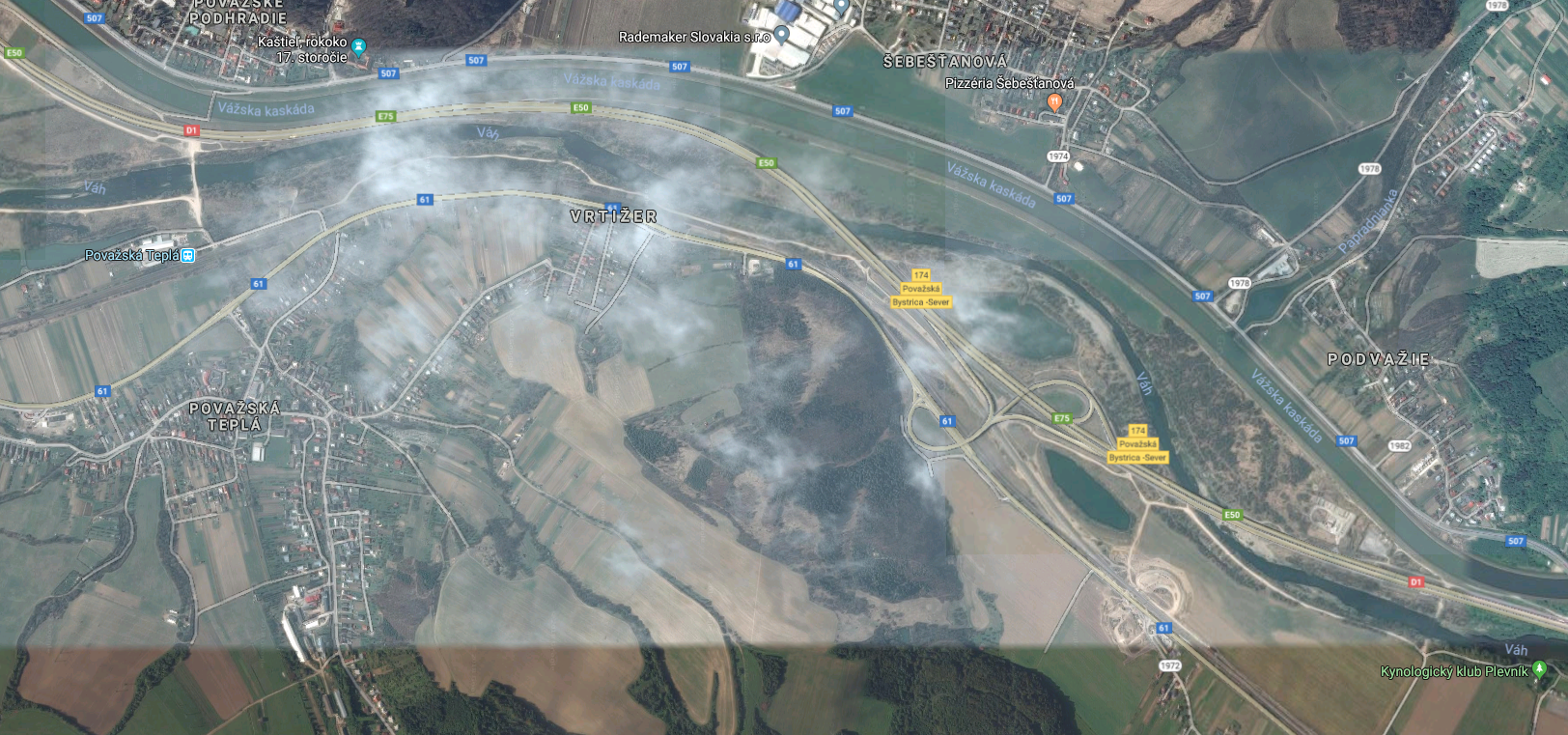 